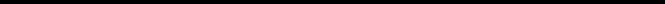 Фамилия Имя Отчество родителя /законного представителя/Адрес родителя /законного представителя/телефон родителя /законного представителя/ДиректоруМБУ ДО «Янтиковская ДШИ»Янтиковского муниципального округа ЧР____________________ЗАЯВЛЕНИЕДата подачи заявления ___________________________Прошу принять моего ребенка__________________________________________________________«____» _______________ _________г. рождения, проживающего по адресу:_____________________________________________________________________________________МБУ ДО «Янтиковская детская школа искусств»» Янтиковского муниципального округа Чувашская Республики на обучение по дополнительной предпрофессиональной общеобразовательной программе в области музыкального искусства (срок обучения 8 лет).Перечень дополнительных предпрофессиональных общеобразовательных программ:ДПОП «Хоровое пение»;ДПОП «Музыкальный фольклор»_____________________________________________________________________________________(наименование образовательной программы)Общеобразовательная школа, класс________________________________________________________Наличие инструмента____________________________________________________________________Ознакомлен(на) с лицензией на осуществление образовательной деятельности, с Уставом МБУ ДО «Янтиковская детская школа искусств»» Янтиковского муниципального округа Чувашская Республики с правилами приема обучающихся в целях обучения по дополнительной предпрофессиональной общеобразовательной программе в области музыкального искусства (срок обучения 8 лет), правами и обязанностями обучающихся.Согласен(на) на обработку своих персональных данных и персональных данных обучающегося (указанных выше) в порядке, установленном статьей 9 Федерального закона от 27.07.2006 № 152-ФЗ «О персональных данных» в целях:осуществления образовательного процесса;составления статистической отчетности о работе школы: по численности, успеваемости обучающихся;участия в городских, областных, региональных, всероссийских, международных фестивалях, конкурсах, олимпиадах, выставках (отправление заявки, копии свидетельства о рождении на участие в вышеуказанных мероприятиях в сети «Интернет»);расположения на сайте школы информации о лауреатах фестивалей, конкурсов, олимпиад.Использование следующих персональных данных:-имени, отчества, фамилии ребенка;-даты его рождения;-адреса регистрации ребенка;-контактных данных (номер стационарного и (или) мобильного телефона);-данных свидетельства о рождении;-данных паспорта.Сведения о родителях:Мать: _______________________________________________________________________________(фамилия, имя, отчество)Телефон (мобильный, домашний) _______________________________________________________Отец: _______________________________________________________________________________(фамилия, имя, отчество)Телефон (мобильный, домашний) _______________________________________________________Даю согласие на обучение моего несовершеннолетнего ребенка на русском языке. Срок действия моего согласия считать с момента подписания данного заявления на срок обучения в ДШИ. Отзыв настоящего согласия осуществляется на основании моего заявления на имя директора.ПРИМЕЧАНИЕ: к заявлению прилагаю следующие документы:свидетельство о рождении ребенка;документ, удостоверяющего личность подающего заявление родителя (законного представителя) ребенка;справка о состоянии здоровья.Достоверность представленных мною сведений подтверждаю.Дата _________________________	Подпись __________________________СЛУЧАЕ ПОСТУПЛЕНИЯ В ШКОЛУ ОБЯЗУЮСЬЗнать и выполнять требования Устава Учреждения и других локальных нормативных актов в части, касающейся прав и обязанностей родителей (законных представителей).Обеспечить посещение занятий ребенком согласно учебного расписания.Обеспечить ребенка за свой счет необходимыми учебными принадлежностями и учебной литературой.Приводить ребенка на занятия со сменной обувью.Обеспечить домашние занятия ребенка.Извещать педагогов о причинах отсутствия обучающегося на занятиях.Проявлять уважение к педагогам, администрации, техническому персоналу, другим учащимся школы.Возмещать ущерб, причиненный ребенком имуществу школы, в соответствии с законодательством РФ.В случае заболевании ребенка освободить его от занятий и принять меры к его выздоровлению.Подпись родителя (законного представителя)________________/_______________/                                       ЗАКЛЮЧЕНИЕ КОМИССИИ ПО ОТБОРУ ДЕТЕЙ Музыкальные данные и творческие способностиВокально -  интонационные  навыкиМузыкально -  слуховые представленияПамятьЧувство  метро -  ритмаЭмоциональная	отзывчивостьРешение приемной комиссии:зачислить	в	______	класс	по	дополнительной	предпрофессиональной	общеобразовательнойпрограммепрограммевобластиобластимузыкальногоискусства(срокобучения8лет)«________________________________________________________________________»«________________________________________________________________________»«________________________________________________________________________»«________________________________________________________________________»«________________________________________________________________________»«________________________________________________________________________»«________________________________________________________________________»«________________________________________________________________________»«________________________________________________________________________»с «____»2020г.Приказ по МБУ ДО «Янтиковская детская школа искусств»» Янтиковского муниципального округа Чувашская РеспубликиПриказ по МБУ ДО «Янтиковская детская школа искусств»» Янтиковского муниципального округа Чувашская РеспубликиПриказ по МБУ ДО «Янтиковская детская школа искусств»» Янтиковского муниципального округа Чувашская РеспубликиПриказ по МБУ ДО «Янтиковская детская школа искусств»» Янтиковского муниципального округа Чувашская РеспубликиПриказ по МБУ ДО «Янтиковская детская школа искусств»» Янтиковского муниципального округа Чувашская РеспубликиПриказ по МБУ ДО «Янтиковская детская школа искусств»» Янтиковского муниципального округа Чувашская РеспубликиПриказ по МБУ ДО «Янтиковская детская школа искусств»» Янтиковского муниципального округа Чувашская РеспубликиПриказ по МБУ ДО «Янтиковская детская школа искусств»» Янтиковского муниципального округа Чувашская РеспубликиПриказ по МБУ ДО «Янтиковская детская школа искусств»» Янтиковского муниципального округа Чувашская Республикиот«___»____________  20___ г. № ____________«___»____________  20___ г. № ____________«___»____________  20___ г. № ____________«___»____________  20___ г. № ____________«___»____________  20___ г. № ____________«___»____________  20___ г. № ____________Председатель комиссии:Председатель комиссии:Председатель комиссии:Председатель комиссии:Председатель комиссии:Члены комиссии:Члены комиссии:Члены комиссии: